Конкурсное заданиекаждый модуль оценивается отдельно.МОДУЛИ КОНКУРСНОГО ЗАДАНИЯНа выполнение заданий отводится 8 часов (4 ч/д)Порядок выполнения модулей Время начала выполнения каждого модуля фиксируется. Конкурсант может приступать к следующему модулю, только после полного выполнения предыдущего и получения подписи в листе выполнения.Описание работ входящих в каждый модульНачинать выполнение всех работ только при получении разрешения от эксперта. Подготовка рабочего места.Подготовка макетов технологических моделей (ТМ - чертеж изделия без простановки размеров с цветовой настройкой линий в соответствии с процессом лазерной обработки) в САПР или векторном редакторе.Наладка лазерного оборудования:- Пробный пуск оборудования. - Проверка режимов работы лазерной системы.- Заполнение контрольной карты (указание режимов обработки – частота, скорость, мощность, время работы станка)Изготовление изделия на лазерном станке.По окончании работы на станке конкурсант должен провести обслуживание лазерного оборудования, утилизировать непригодные для использования остатки материала, убрать рабочее место.Во время выполнения заданий на рабочих местах не должно быть посторонних предметовКонтрольная картаМодуль 1ИЗГОТОВЛЕНИЕ СБОРНОЙ МОДЕЛИ Участнику выдаются чертежи элементов корпуса и приборной панели (или готовые макеты), файл с логотипами, текстовое описание задания и расходные материалы для выполнения модуля. Используя графическую систему CorelDraw или САПР AutoCAD, необходимо создать технологические модели лицевой панели прибора и элементов корпуса, которые необходимо загрузить в систему управления станка с последующей наладкой лазерного гравера и изготовлением из двухслойного пластика (лицевая панель) и акрила (элементы корпуса). Выполнить сборку корпуса без использования клея и других соединительных приспособлений. Время для работы за станком ограничено. Участнику также необходимо оптимизировать режимы с целью экономии времени, а также учитывать экономию материала при раскрое элементов корпуса.Разработать элементы соединения всех стенок детали. На изделии должен быть выгравирован номер участника.Выполнить наладку лазерного гравера и изготовить модель.Выполнить сборку модели.Используемый материал: оргстекло 3 или 4 ммОбразец детали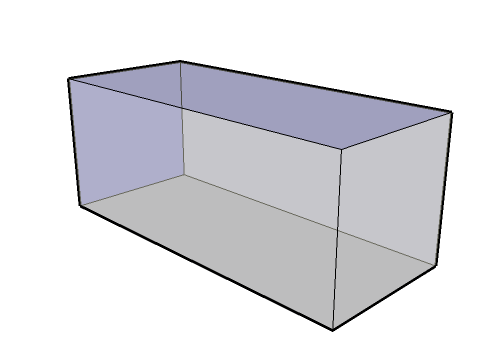 Модуль 2ИЗГОТОВЛЕНИЕ МАКЕТА ДЕТАЛИ ПОСЛОЙНОЙ СБОРКОЙ Участнику необходимо изготовить макет промышленного изделия согласно чертежа методом послойной сборки, предварительно подготовив ТМ для лазерного раскроя. Макет должен собираться без клея с использованием разработанных штифтов и не разваливаться. Величину каждого слоя участник определяет согласно данной заготовки. При выполнении задания учитывается компоновка всех элементов и экономия расходного материала.Используемый материал: фанера 4 мм.Разработать элемент крепления всех слоев.Выполнить наладку лазерного гравера.Образец изделия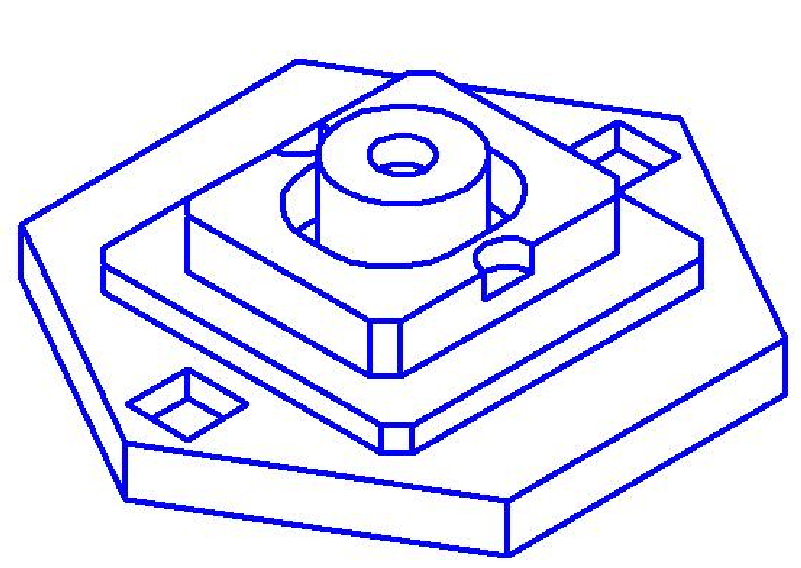 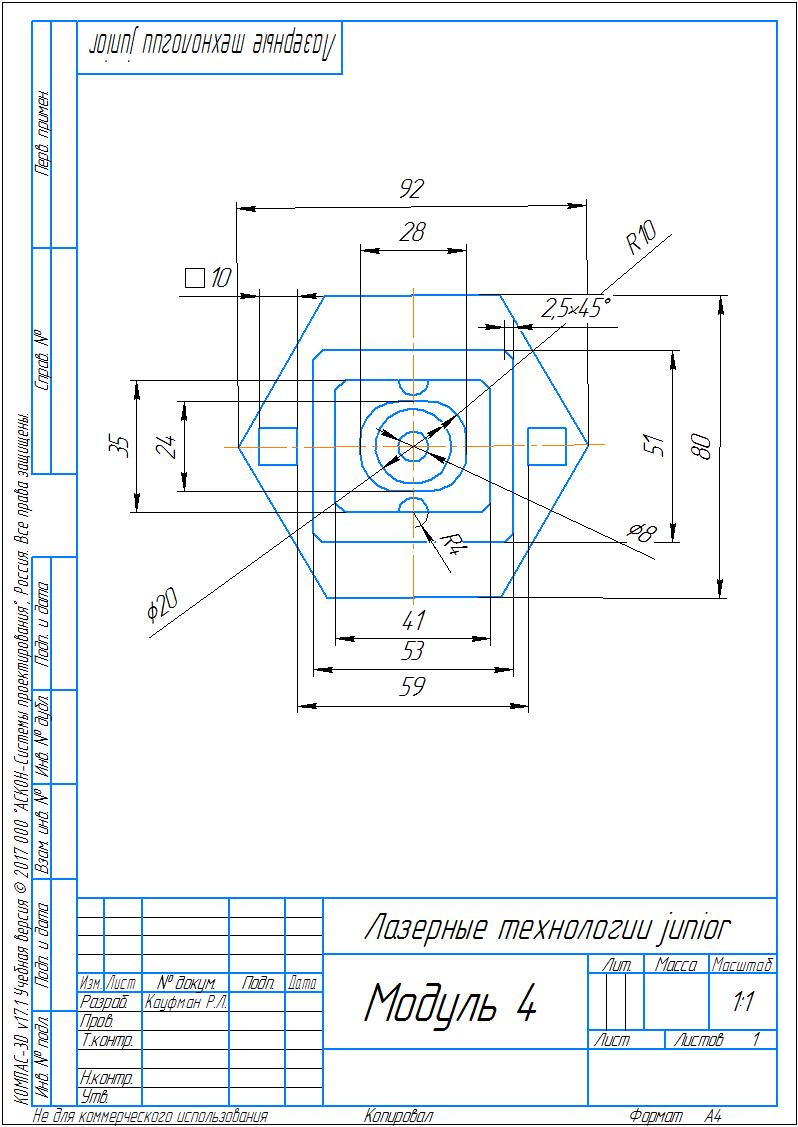 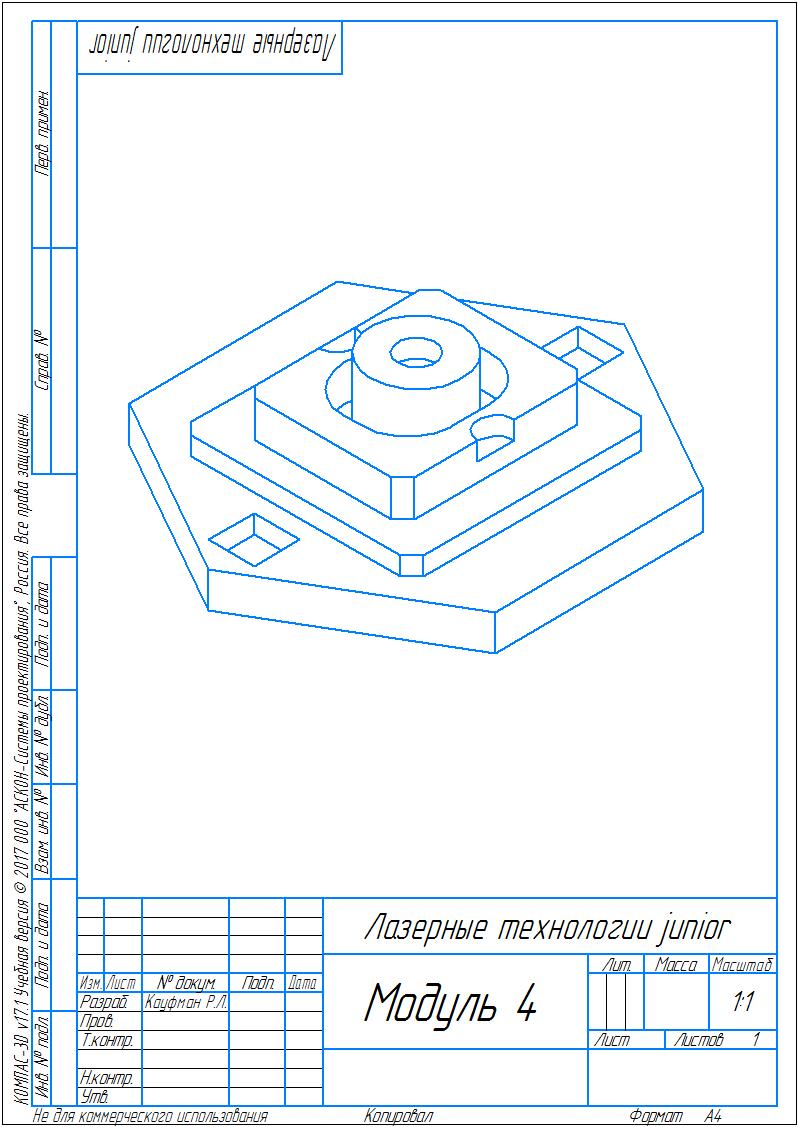 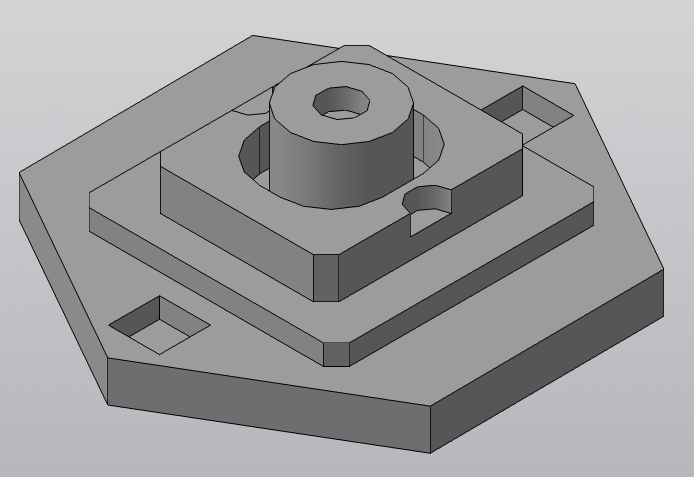 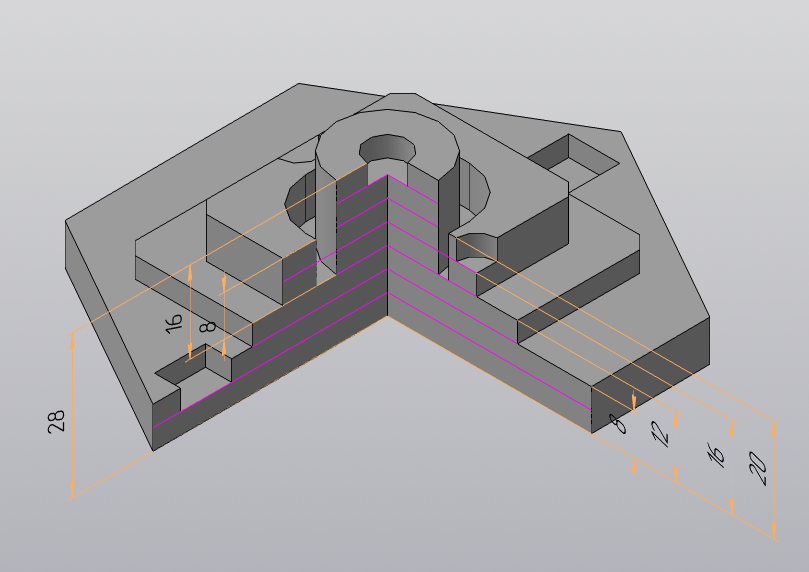 КРИТЕРИИ Муниципальный конкурс «Я выбираю»Муниципальный конкурс «Я выбираю»Сроки проведения19-20 ноября 2019Место проведенияКванториум на ОрдженикидзеНаименование компетенцииЛазерные технологииГлавный экспертМусин Эльдар АмировичКоличество экспертовс каждым участником 1 экспертФормат и структура конкурсного заданияКонкурсное задание состоит из 2 модулей, на выполнение всех модулей отводится определённое время и каждый модуль оценивается отдельно.Продолжительность (лимит времени выполнения задания) не более 4 часов в деньМодульНазвание модуляКол-во баллов1ИЗГОТОВЛЕНИЕ СБОРНОЙ МОДЕЛИ12Создание технологического эскиза моделиПодбор припусков для элементов сборки деталиНаладка лазерного оборудованияИзготовление моделиТестирование модели2ИЗГОТОВЛЕНИЕ МАКЕТА ДЕТАЛИ ПОСЛОЙНОЙ СБОРКОЙ14Подготовка технологических моделейРазработать элемент фиксации слоевНаладка лазерного оборудованияВыполнить лазерный раскрой всех деталейСборка моделиИТОГО:ИТОГО:26МодульНазвание модуляРежимы обработки (гравировка/резка)Режимы обработки (гравировка/резка)Режимы обработки (гравировка/резка)Режимы обработки (гравировка/резка)Режимы обработки (гравировка/резка)МодульНазвание модуляМощностьСкоростьЧастотаВремяКол-во проходов1ИЗГОТОВЛЕНИЕ СБОРНОЙ МОДЕЛИ 2ИЗГОТОВЛЕНИЕ МАКЕТА ДЕТАЛИ МЕТОДОМ ПОСЛОЙНОЙ СБОРКИИЗГОТОВЛЕНИЕ СБОРНОЙ МОДЕЛИ Габариты элемента соответствуют размерам по чертежуВнутренний паз выполнен верно и соответствует размерамОтверстие выполнено верно и соответствует размерамПодготовка рабочего места укладывается в 5 минСотовый стол установлен верноПодбор режимов обработки укладывается в 10 минНаладка и запуск станка укладывается в 5 мин (открытие документа, опр ФР)ПО настроено верно (режимы обр)Соответствие рабочего места - порядокЭлемент изготовленЦарапины, прожеги и дефекты отсутствуютОшибки, требующие вмешательства тех.эксперта, не допущеныНеиспользована дополнительная заготовка Не использована подсказкаНе нарушены правила ТБ и ОТИЗГОТОВЛЕНИЕ МАКЕТА ДЕТАЛИ ПОСЛОЙНОЙ СБОРКОЙ Все слои выполнены верноРаскрой слоев модели выполнен верноМодель собрана и не шатаетсяПодготовка рабочего места укладывается в 5 минСотовый стол установлен верноНаладка и запуск станка укладывается в 5 мин (открытие документа, опр ФР)ПО для задания настроено верно (режимы обр)Соответствие рабочего места - порядокПослойная модель собранаМодель собрана в соответствии с образцомМодель не разваливаетсяЦарапины, прожеги и дефекты отсутствуютОшибки, требующие вмешательства тех.эксперта, не допущеныНеиспользована дополнительная заготовка Не использована подсказкаНе нарушены правила ТБ и ОТ